Publicado en  el 22/10/2014 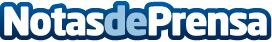 El IESE, más cerca de los directivos de PoloniaEl Advanced Management Program (AMP) de Varsovia inaugura estos días su 9ª edición. Adaptado a las particularidades del mercado polaco, este programa está diseñado para dotar a los ejecutivos sénior de unas competencias directivas que les permitan llevar sus carreras a otro nivel. Asimismo, les otorga una perspectiva global y un marco capaz de modelar el futuro de sus organizaciones.Datos de contacto:IESENota de prensa publicada en: https://www.notasdeprensa.es/el-iese-mas-cerca-de-los-directivos-de-polonia_1 Categorias: http://www.notasdeprensa.es